INDICADORES DE OCUPACIÓN Y EMPLEOCIFRAS OPORTUNAS DURANTE NOVIEMBRE DE 2021(Cifras originales)El INEGI informa sobre los principales resultados de la Encuesta Nacional de Ocupación y Empleo, Nueva Edición (ENOEN) para noviembre de este año, los cuales indican que 58.6 millones de personas de 15 y más años son Población Económicamente Activa (PEA), lo que implicó una Tasa de Participación de 59.6 por ciento. Dicha población es superior en 3.5 millones con relación a la de un año antes. Por su parte, el complemento, la Población No Económicamente Activa (PNEA) fue de 39.8 millones de personas, cifra inferior en 1.9 millones de personas a la del penúltimo mes de 2020; a su interior, la PNEA disponible se redujo en 1.6 millones.De la PEA, 56.5 millones de personas (96.3%) estuvieron ocupadas en el mes en cuestión, cantidad que aumentó en 3.7 millones de personas en su comparación anual.  A su interior el subuniverso de personas subocupadas, es decir, que declararon tener necesidad y disponibilidad para trabajar más horas, representó 5.9 millones (tasa de 10.5% de la población ocupada) y significó un decremento de 2.4 millones de personas frente a noviembre del año pasado.En el mes de referencia, la población desocupada se estableció en 2.1 millones de personas e implicó una tasa de 3.7% de la PEA. Respecto a noviembre de 2020 la población desocupada descendió en 252 mil personas y la Tasa de Desocupación (TD) fue menor en 0.7 puntos porcentuales. Con cifras desestacionalizadas y con relación al mes inmediato anterior, la Tasa de Desocupación mostró una ligera variación de (-)0.05 puntos porcentuales en noviembre del año en curso al ubicarse en 3.8%, y la Tasa de Subocupación cayó 1 punto porcentual, al situarse en 10.5 por ciento. Nota al usuarioEn las encuestas en hogares los datos absolutos se ajustan invariablemente a estimaciones de población, no sólo con la finalidad de tener un referente poblacional en períodos intercensales, sino también para eliminar las fluctuaciones en los datos estimados que son inherentes a los esquemas de muestreo probabilístico de estas encuestas, lo que facilita las comparaciones en el tiempo. Derivado de la actualización en las estimaciones trimestrales de población que genera el Marco de Muestreo de Viviendas del INEGI, las cifras de la ENOEN que ahora se presentan para noviembre de 2020 y noviembre de 2021 se construyeron a partir de la nueva estimación de población realizada por el INEGI, dejando así de utilizar las proyecciones de población anteriores.El INEGI actualizará de manera gradual la serie histórica de información.Se anexa Nota TécnicaPara consultas de medios y periodistas, contactar a: comunicacionsocial@inegi.org.mx o llamar al teléfono (55) 52-78-10-00, exts. 1134, 1260 y 1241.Dirección de Atención a Medios / Dirección General Adjunta de Comunicación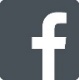 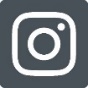 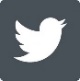 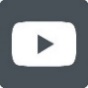 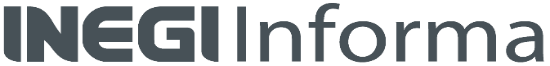 NOTA TÉCNICAINDICADORES DE OCUPACIÓN Y EMPLEOCIFRAS OPORTUNAS DURANTE NOVIEMBRE DE 2021(Cifras originales)Cifras originalesCon base en la Encuesta Nacional de Ocupación y Empleo, Nueva Edición (ENOEN) que levanta el INEGI en todo el país, a continuación se muestran los resultados más relevantes sobre la ocupación y el empleo para noviembre de 2021.Composición de la población de 15 años y másEn el esquema de la ENOEN se considera a la población en edad de trabajar como aquella de quince años en adelante.Bajo este esquema, los datos indican que 58.6 millones de personas de 15 años y más de edad (que representan una Tasa de Participación de 59.6%) son Población Económicamente Activa (está ocupada o busca estarlo, PEA); dicha cantidad se incrementó en 3.5 millones de personas en el penúltimo mes de este año frente a la de igual mes de 2020 (55.2 millones). Por sexo, la tasa de participación de los hombres fue de 76.3% y la de las mujeres de 44.7%; con relación a un año antes, la de los hombres creció 2.7 y la de las mujeres 2.9 puntos porcentuales.En cuanto a la Población No Económicamente Activa (PNEA), que se dedica al hogar, estudia, está jubilada o pensionada, tiene impedimentos personales o lleva a cabo otras actividades, ésta se ubicó en 39.8 millones de personas (40.4% de la población de 15 años y más), 1.9 millones menos que en noviembre de 2020. De esta categoría, 7.5 millones se declararon disponibles para trabajar, pero no llevaron a cabo acciones al respecto, por lo que se constituyen en el sector que eventualmente puede contribuir en el mercado; esta cifra significó una disminución de 1.6 millones de personas con relación a la de noviembre del año pasado. En términos relativos, la PNEA disponible representó al 19% de la PNEA y para el penúltimo mes de 2020 al 21.9 por ciento.Cuadro 1Población de 15 y más años según condición de actividad económica, de ocupación, disponibilidad para trabajar y sexo, durante noviembre */	Para la ENOEN, en este rubro se clasifican a las personas ausentes temporales de una actividad u oficio y a las personas con necesidad o deseos de trabajar, las cuales eran clasificadas en la ENOE en el rubro "Otros" de la Población No Económicamente Activa No Disponible. La razón de este cambio es debido a que, por la pandemia y el cierre de las empresas y negocios en actividades no esenciales, técnicamente dicha población quedó fuera de la fuerza de trabajo al perder el vínculo con la unidad empleadora, muchos de los cuales retornarán a su trabajo una vez que se reactiven las actividades; por lo anterior, conceptualmente es pertinente darles un tratamiento de "personas disponibles para trabajar sin posibilidades de búsqueda de trabajo", que dejarlos en una categoría residual entre las personas no disponibles para trabajar. Ver documento de Diseño conceptual de la ENOEN, sección 3.6.a/	El valor relativo está referido a la población de 15 años y más. b/	Valor relativo, porcentaje respecto a la PEA. c/	El valor relativo está referido a la PNEA. Fuente: INEGI.En particular, en el ámbito urbano de alta densidad de población, conformado por 32 ciudades de más de 100 mil habitantes la Tasa de Participación (población económicamente activa como porcentaje de la población de 15 años y más de edad) se ubicó en 60.3 por ciento.Cuadro 2Población de 15 y más años por sexo según condición de actividad económica, 
de ocupación y disponibilidad para trabajar para el agregado de 32 ciudades durante noviembre de 2021a/	El valor relativo está referido a la población de 15 años y más. b/	Valor relativo, porcentaje respecto a la PEA. c/	El valor relativo está referido a la PNEA. Fuente: INEGI.Características de la población ocupadaLa población ocupada alcanzó 56.5 millones de personas (96.3% de la PEA) durante noviembre de 2021, cifra que significó un aumento de 3.7 millones de personas, ya que en igual mes del año pasado se estableció en 52.8 millones de personas.  Por sexo, la ocupación de hombres fue de 34 millones, cifra superior en 1.7 millones respecto a la del penúltimo mes de 2020 y la ocupación de mujeres fue de 22.4 millones, 2 millones más, en igual lapso de comparación.Gráfica 1Ocupación por sexo durante noviembre Fuente: INEGI.Del total de ocupados, 38 millones de personas (67.2%) operan como trabajador subordinado y remunerado ocupando una plaza o puesto de trabajo, cifra mayor en 
1.9 millones de personas en su comparación anual; 13.2 millones (23.4%) trabajan de manera independiente o por su cuenta sin contratar empleados, lo que significa un incremento de 1.2 millones de personas. Por su parte, 2.9 millones (5.2%) son patrones o empleadores, cifra que se elevó en 321 mil, y finalmente 2.4 millones de personas se desempeñan en los negocios o en las parcelas familiares, contribuyendo de manera directa a los procesos productivos pero sin un acuerdo de remuneración monetaria (4.3%), dato superior en 282 mil personas frente a las de noviembre de 2020.Gráfica 2Población ocupada según su posición durante noviembre (Porcentaje)Nota:	Los porcentajes resultan de considerar los Indicadores de Ocupación y Empleo con todos sus decimales, razón por la cual las sumas de los componentes a un decimal pueden no dar 100.Fuente:	INEGI.La población ocupada por sector de actividad se distribuyó de la siguiente manera: en los servicios se concentraron 24.3 millones de personas (43% del total), en el comercio 11.1 millones (19.6%), en la industria manufacturera 9.5 millones (16.8%), en las actividades agropecuarias 6.6 millones (11.7%), en la construcción 4.2 millones (7.5%), en “otras actividades económicas” (que incluyen la minería, electricidad, agua y suministro de gas) 392 mil personas (0.7%) y 371 mil (0.7%) no especificó su actividad.  En comparación con igual mes del año pasado, la población ocupada con mayor incremento fue en los servicios profesionales, financieros y corporativos con 778 mil personas, le siguieron en el comercio con 767 mil y en restaurantes y servicios de alojamiento con 681 mil personas.Cuadro 3Población ocupada según condición de actividad económica durante noviembre a/	Porcentaje respecto a la población ocupada.Fuente: INEGI.En el siguiente cuadro se muestra la población ocupada como porcentaje de la población económicamente activa por entidad federativa para el penúltimo mes del presente año.Cuadro 4Tasa de ocupación por entidad federativa durante noviembre(Porcentaje respecto a la PEA)*/		En cumplimiento a lo ordenado por el Ministro instructor de la Suprema Corte de Justicia de la Nación en el acuerdo de fecha 9 de julio de 2021 dictado en el incidente de suspensión derivado de la Controversia Constitucional 78/2021, la cifra poblacional correspondiente al Estado de México se construye aplicando las proyecciones de población empleadas con anterioridad a la concesión de la suspensión.Fuente: INEGI.Indicadores de la población subocupadaLa información de la ENOEN para noviembre de 2021 muestra que la población subocupada, medida como aquella que declaró tener necesidad y disponibilidad para trabajar más horas de lo que su ocupación actual les demanda fue de 5.9 millones de personas, cantidad inferior en 2.4 millones de personas frente a la del mismo mes de 2020. La tasa correspondiente fue de 10.5% de la población ocupada, porcentaje menor que el 15.8% en igual mes de un año antes.Por sexo, la tasa de subocupación en los hombres fue de 10.7% y en las mujeres de 10.1% en el mes de referencia.Gráfica 3Subocupación durante noviembreFuente: INEGI.Según su posición en la ocupación, la población subocupada durante el mes en cuestión se concentró en los trabajadores subordinados y remunerados con el 49%, con una reducción de 2.1 puntos porcentuales respecto al mismo mes de 2020 y los trabajadores por cuenta propia representaron el 40.5%, con un alza de 1.6 puntos porcentuales en igual periodo.Cuadro 5Población subocupada según posición en la ocupación, durante noviembre a/	Porcentaje respecto a la población subocupada.Fuente: INEGI.Para el agregado urbano de 32 ciudades, la tasa de subocupación fue de 10.3% de la población ocupada en el penúltimo mes de 2021.Informalidad laboralLa población ocupada en la informalidad laboral considera, sin duplicar, a los que son laboralmente vulnerables por la naturaleza de la unidad económica para la que trabajan, con aquellos cuyo vínculo o dependencia laboral no es reconocido por su fuente de trabajo. Así, se incluye -además del componente que labora en micronegocios no registrados o sector informal- a otras modalidades análogas como los ocupados por cuenta propia en la agricultura de subsistencia, así como a trabajadores que laboran sin la protección de la seguridad social y cuyos servicios son utilizados por unidades económicas registradas.  Ésta se ubicó en 31.4 millones de personas en el mes de referencia y la tasa correspondiente, la Tasa de Informalidad Laboral 1 (TIL1), fue de 55.6% de la población ocupada, proporción inferior en 0.5 puntos porcentuales a la de noviembre del año pasado.Gráfica 4Tasa de informalidad laboral 1 por sexo durante noviembre(Porcentaje respecto a la PO)Fuente: INEGI.Para el agregado de 32 ciudades, la TIL1 se situó en 45.5% durante el mes en cuestión.Por otra parte, la ocupación en el sector informal considera a todas las personas que trabajan para unidades económicas no agropecuarias operadas sin registros contables y que funcionan a partir de los recursos del hogar o de la persona que encabeza la actividad sin que se constituya como empresa, de modo que la actividad en cuestión no tiene una situación identificable e independiente de ese hogar o de la persona que la dirige y que por lo mismo tiende a concretarse en una muy pequeña escala de operación. Dicha población fue de 16.2 millones de personas y como proporción de la población ocupada 
-Tasa de Ocupación en el Sector Informal 1 (TOSI1)- significó 28.7%, tasa superior en 0.8 puntos porcentuales a la de noviembre de 2020.Gráfica 5Tasa de ocupación en el sector informal 1 por sexo durante noviembre (Porcentaje respecto a la PO)Fuente: INEGI.Cuadro 6Población ocupada por sexo según condición de informalidad, durante 
noviembre de 2021a/	Porcentaje respecto a la población ocupada. Fuente: INEGI.La TOSI1 urbana fue de 27.6% en noviembre de 2021.Indicadores de la población desocupadaA nivel nacional, la población desocupada, la cual considera a la población que se encuentra sin trabajar, pero que está buscando trabajo, se situó en 2.1 millones de personas, cantidad menor en 252 mil frente a la del mismo mes de 2020 y representó una tasa de 3.7% de la PEA, tasa inferior en 0.7 puntos porcentuales a la de noviembre 
del año pasado.Por sexo, la población desocupada masculina en el penúltimo mes de 2020 y de 2021 se ubicó en 1.6 y 1.2 millones de personas, respectivamente (con un descenso de 351 mil) y la femenina pasó de 822 mil a 921 mil personas. En el mes de referencia la TD en los hombres se estableció en 3.5% y en las mujeres en 3.9 por ciento.Gráfica 6Desocupación por sexo durante noviembreFuente: INEGI.En noviembre del año en curso, un 12.8% de los desocupados no contaba con estudios completos de secundaria, en tanto que los de mayor nivel de instrucción representaron al 87.2 por ciento. Según la edad de los desocupados, el grupo de 25 a 44 años concentró al 42.8% de la población desocupada, participación que se redujo en 6.8 puntos porcentuales respecto a la de igual mes de un año antes; el grupo de 15 a 24 años incorporó al 32.6% de los desempleados, proporción 6.7 puntos porcentuales por arriba de la reportada un año antes, y el de 45 a 64 años agrupó al 22.6%, con un descenso de 0.3 puntos porcentuales.De acuerdo con la duración del desempleo, en el mes en cuestión el 21.8% de las personas desocupadas buscó un empleo por más de 3 meses, un año antes fue de 23.6%; el 33.3% duró desempleada más de 1 mes y hasta 3 meses, y el 39.9% permaneció en la búsqueda de un empleo hasta por 1 mes.Cuadro 7Población desocupada según grupos de edad y duración de la desocupación, 
durante noviembre a/	Porcentaje respecto a la población desocupada.Fuente: INEGI.En particular, al considerar solamente el agregado urbano de 32 ciudades del país, en donde el mercado de trabajo está más organizado, la desocupación se ubicó en 1.2 millones de personas, que representan una TD Urbana de 4.7% para noviembre 
de este año.Cuadro 8Tasa de desocupación por agregación según sexo, 
durante noviembre de 2021(Porcentaje respecto a la PEA)Nota:	Las diferencias en puntos porcentuales resultan de considerar los indicadores con todos sus decimales.Fuente:	INEGI.Tasas complementarias Con el fin de proporcionar a los usuarios mayores elementos que apoyen el análisis de las características del mercado laboral de nuestro país, el INEGI genera mensualmente un conjunto de indicadores complementarios sobre la calidad de inserción en el mercado laboral, tomando en cuenta distintos aspectos que van más allá de las mediciones tradicionales y que recogen la heterogeneidad de circunstancias que se presentan específicamente en México. Es importante subrayar que el resultado de estas tasas no es sumable a lo que se desprende de otras, ya que un mismo grupo o segmento poblacional puede estar presente en más de una de ellas y porque no todos los porcentajes que a continuación se mencionan quedan referidos al mismo denominador. La Tasa de Ocupación Parcial y Desocupación considera a la población desocupada y la ocupada que trabajó menos de 15 horas a la semana, no importando si estos ocupados con menos de 15 horas que se añaden se hayan comportado o no como buscadores de empleo.  Ésta se situó en 9.9% respecto a la PEA en noviembre de 2021, tasa inferior a la de 11.6% de igual mes del año pasado.La Tasa de Presión General incluye además de los desocupados, a los ocupados que buscan empleo, por lo que da una medida global de la competencia por plazas de trabajo conformada no sólo por los que quieren trabajar sino por los que teniendo un empleo quieren cambiarlo o también los que buscan otro más para tener un segundo trabajo. Ésta se ubicó en 7.1% de la PEA en el penúltimo mes del presente año y significó un descenso frente a la de 8% en el mismo mes de 2020.La Tasa de Trabajo Asalariado representa a la población que percibe de la unidad económica para la que trabaja un sueldo, salario o jornal, por las actividades realizadas. La tasa fue de 64.4% de la población ocupada en noviembre del año en curso, registrando una caída respecto a la de 65.3% de un año antes.Tasa de Condiciones Críticas de Ocupación. Éste es un indicador de condiciones inadecuadas de empleo desde el punto de vista del tiempo de trabajo, los ingresos o una combinación insatisfactoria de ambos y resulta particularmente sensible en las áreas rurales del país. Incluye a las personas que se encuentran trabajando menos de 35 horas a la semana por razones ajenas a sus decisiones, más las que trabajan más de 35 horas semanales con ingresos mensuales inferiores al salario mínimo y las que laboran más de 48 horas semanales ganando hasta dos salarios mínimos.  El indicador se calcula como porcentaje de la población ocupada. La tasa se estableció en 23.1% en el mes de referencia.Cuadro 9Tasas complementarias de ocupación y desocupación por agregación 
durante noviembre(Porcentajes)1/	Población Económicamente Activa como porcentaje de la Población de 15 años y más.2/	Porcentaje respecto a la Población Económicamente Activa.3/	Porcentaje respecto a la Población Ocupada.4/	Se omite la comparación con 2020 por el cambio en los niveles del salario mínimo.Fuente: INEGI.Cifras desestacionalizadasNo obstante que aún no se cuenta con las series de datos absolutos que se obtienen de las nuevas estimaciones de población a la luz de los resultados del Marco de Muestreo de Viviendas del INEGI, con el fin de dar continuidad al seguimiento del comportamiento de la ocupación y el empleo mediante las series ajustadas por estacionalidad, se mantuvo el ajuste de dichas series dado que éstas se presentan en términos relativos (porcentajes) y que no muestran diferencias significativas respecto a los porcentajes que se venían presentando anteriormente. Cabe señalar que estas series tienen carácter preliminar y se irán sustituyendo las cifras de manera gradual conforme se vayan teniendo los nuevos datos absolutos.A continuación, se presentan los indicadores relevantes de ocupación y desocupación tanto a nivel nacional como para el agregado de 32 áreas urbanas con cifras ajustadas estacionalmente.Cuadro 10Indicadores de ocupación y desocupación según agregación 
durante noviembre de 2021Cifras desestacionalizadasNota:	Las diferencias en puntos porcentuales resultan de considerar los indicadores con todos sus decimales.1/	Población Económicamente Activa como porcentaje de la Población de 15 años y más.2/	Porcentaje respecto a la Población Económicamente Activa.3/	Porcentaje respecto a la Población Ocupada.Fuente:	INEGI.Gráfica 7Tasas de ocupación y desocupación a noviembre de 2021Series desestacionalizada y de tendencia-ciclo(Porcentajes)Fuente: INEGI.Nota al usuarioEn las encuestas en hogares los datos absolutos se ajustan invariablemente a estimaciones de población, no sólo con la finalidad de tener un referente poblacional en períodos intercensales, sino también para eliminar las fluctuaciones en los datos estimados que son inherentes a los esquemas de muestreo probabilístico de estas encuestas, lo que facilita las comparaciones en el tiempo. Derivado de la actualización en las estimaciones trimestrales de población que genera el Marco de Muestreo de Viviendas del INEGI, las cifras de la ENOEN que ahora se presentan para noviembre de 2020 y noviembre de 2021 se construyeron a partir de la nueva estimación de población realizada por el INEGI, dejando así de utilizar las proyecciones de población anteriores.El INEGI actualizará de manera gradual la serie histórica de información.Nota metodológica La Encuesta Nacional de Ocupación y Empleo, Nueva Edición (ENOEN) mantiene el mismo diseño conceptual, estadístico y metodológico que la ENOE tradicional, pero su muestra se conformó de un 88.8% de entrevistas cara a cara y de un 11.2% de entrevistas telefónicas efectivas.La ENOEN responde a la necesidad de retornar de manera paulatina al levantamiento regular de la Encuesta Nacional de Ocupación y Empleo y dar continuidad a la generación de la información sobre las características y condiciones de la población vinculada al mercado laboral.La Encuesta Nacional de Ocupación y Empleo, Nueva Edición se aplica a los miembros del hogar de una vivienda seleccionada por medio de técnicas de muestreo.El esquema de muestreo es probabilístico, bietápico, estratificado y por conglomerados; tiene como unidad última de selección las viviendas particulares y como unidad de observación a las personas.Una vez que una vivienda ha sido seleccionada se le vuelve a visitar cada tres meses hasta completar un total de cinco visitas.  Llegado a este punto todo el grupo de viviendas que completó ese ciclo es sustituido por otro grupo que inicia su propio ciclo.  A estos grupos de viviendas según el número de visitas que han tenido se les denomina paneles de muestra y en cada momento en campo hay cinco paneles, es decir cinco grupos de viviendas que se encuentran por entrar ya sea en su primera, segunda, tercera, cuarta o quinta visita.  Así, siempre hay una quinta parte de la muestra que es totalmente nueva en tanto que las otras cuatro quintas partes ya habían sido visitadas tres meses atrás.  Este esquema permite darle a la muestra una combinación de estabilidad y renovación al tiempo que favorece a los investigadores especializados tanto en la temática laboral como demográfica rastrear los cambios que han tenido los hogares a lo largo del tiempo que permanecieron en la muestra (estudios longitudinales).El hecho de que cada vivienda tenga una probabilidad de selección se traduce en que todos sus residentes son representativos de otros muchos en su área de residencia (dominio de muestra) tanto en sus características sociodemográficas como socioeconómicas, de modo que los resultados obtenidos se generalizan para toda la población que representan, lo cual se hace mediante los denominados factores de expansión, que son el inverso de las probabilidades de selección de las viviendas.  Cada factor de expansión toma pues en cuenta el estrato socioeconómico y el ámbito geográfico que corresponde a la vivienda seleccionada.El diseño muestral de la ENOEN es probabilístico por lo que sus resultados se generalizan a la población objeto de estudio. A su vez, la muestra se obtiene en dos etapas, a partir de un marco de muestreo de conglomerados estratificados.Los resultados mostrados en la nota técnica se ajustan a una estimación de población elaborada por el INEGI con base en el Marco de Muestreo de Viviendas, .La encuesta proporciona información preliminar mensual con un tercio de la muestra trimestral; ese tercio permite presentar el dato nacional y el del agregado de áreas urbanas, de modo que puedan contrastarse para uno y otro ámbito los niveles que respectivamente presentan la desocupación y la subocupación.En el calendario de difusión del INEGI -disponible en su página de Internet- se indica en qué fecha será proporcionada la información mensual. En el plano conceptual, la ENOEN toma en cuenta los criterios que la Organización para la Cooperación y el Desarrollo Económicos (OCDE) propone dentro del marco general de la Organización Internacional del Trabajo (OIT), lo que permite delimitar con mayor claridad a la población ocupada y a la desocupada, además de facilitar la comparabilidad internacional de las cifras de ocupación y empleo.  La ENOEN asimismo incorpora el marco conceptual de la OIT y las recomendaciones del Grupo de Delhi relativas a la medición de la ocupación en el Sector Informal.  La encuesta está diseñada para identificar sin confundir los conceptos de desocupación, subocupación e informalidad, así como para tomar en cuenta y darles un lugar específico a aquellas otras personas que no presionan activamente en el mercado laboral porque ellas mismas consideran que ya no tienen oportunidad alguna de competir en él (mujeres que por dedicarse al hogar no han acumulado experiencia laboral, personas maduras y de la tercera edad, etc.).Por otra parte, es importante destacar que la mayoría de las series económicas se ven afectadas por factores estacionales. Éstos son efectos periódicos que se repiten cada año, y cuyas causas pueden considerarse ajenas a la naturaleza económica de las series, como son las festividades, el hecho de que algunos meses tienen más días que otros, los periodos de vacaciones escolares, el efecto del clima en las estaciones del año, y otras fluctuaciones estacionales, por ejemplo, la elevada producción de juguetes en los meses previos a la Navidad provocada por la expectativa de mayores ventas en diciembre.En este sentido, la desestacionalización o ajuste estacional de series económicas consiste en remover estas influencias intra-anuales periódicas, debido a que su presencia dificulta diagnosticar o describir el comportamiento de una serie económica al no poder comparar, adecuadamente, un determinado mes con el inmediato anterior.  Analizar la serie desestacionalizada ayuda a realizar un mejor diagnóstico y pronóstico de su evolución ya que permite identificar la posible dirección de los movimientos que pudiera tener la variable en cuestión, en el corto plazo.Las series originales se ajustan estacionalmente mediante el paquete estadístico X-13ARIMA-SEATS. Para conocer la metodología se sugiere consultar la siguiente liga:https://www.inegi.org.mx/app/biblioteca/ficha.html?upc=702825099060 Asimismo, las especificaciones de los modelos utilizados para realizar el ajuste estacional están disponibles en el Banco de Información Económica, seleccionando el icono de información       correspondiente a las “series desestacionalizadas y de tendencia-ciclo” de las Tasas de ocupación, desocupación y subocupación (resultados mensuales de la ENOE, 15 años y más).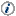 La información contenida en este documento es generada por el INEGI con base en la Encuesta Nacional de Ocupación y Empleo Nueva Edición y se da a conocer en la fecha establecida en el Calendario de difusión de información estadística y geográfica y de Interés Nacional.La información de la ENOEN puede consultarse en la siguiente dirección de internet: https://www.inegi.org.mx/programas/enoe/15ymas/Condición de actividad económica, de ocupación, de disponibilidad para trabajar y sexoNoviembreNoviembreDiferencia 2021-2020NoviembreNoviembreDiferencia 2021-2020Condición de actividad económica, de ocupación, de disponibilidad para trabajar y sexo20202021Diferencia 2021-202020202021Diferencia 2021-2020Condición de actividad económica, de ocupación, de disponibilidad para trabajar y sexoAbsolutosAbsolutosAbsolutosRelativosRelativosRelativosTotal96,881,17398,450,5591,569,386100.0100.0Población económicamente activa (PEA) a/55,152,83658,636,4513,483,61556.959.62.6Ocupada b/52,751,65156,487,4853,735,83495.696.30.7Desocupada b/2,401,1852,148,966-252,2194.43.7-0.7Población no económicamente activa (PNEA) a/41,728,33739,814,108-1,914,22943.140.4-2.6Disponible */ c/9,153,1367,546,608-1,606,52821.919.0-3.0No disponible c/32,575,20132,267,500-307,70178.181.03.0Hombres46,076,90546,214,677137,772100.0100.0Población económicamente activa (PEA) a/33,910,26635,266,1381,355,87273.676.32.7Ocupada b/32,331,45734,037,9971,706,54095.396.51.2Desocupada b/1,578,8091,228,141-350,6684.73.5-1.2Población no económicamente activa (PNEA) a/12,166,63910,948,539-1,218,10026.423.7-2.7Disponible */ c/3,759,1882,835,006-924,18230.925.9-5.0No disponible c/8,407,4518,113,533-293,91869.174.15.0Mujeres50,804,26852,235,8821,431,614100.0100.0Población económicamente activa (PEA) a/21,242,57023,370,3132,127,74341.844.72.9Ocupada b/20,420,19422,449,4882,029,29496.196.1-0.1Desocupada b/822,376920,82598,4493.93.90.1Población no económicamente activa (PNEA) a/29,561,69828,865,569-696,12958.255.3-2.9Disponible */ c/5,393,9484,711,602-682,34618.216.3-1.9No disponible c/24,167,75024,153,967-13,78381.883.71.9Condición de actividad económica, de ocupación y de disponibilidad para trabajarTotalHombresMujeresTotalHombresMujeresCondición de actividad económica, de ocupación y de disponibilidad para trabajarAbsolutosAbsolutosAbsolutosRelativosRelativosRelativosPoblación económicamente activa (PEA) a/25,679,04114,784,90410,894,13760.374.148.1Ocupada b/24,481,99714,122,36910,359,62895.395.595.1Desocupada b/1,197,044662,535534,5094.74.54.9Población no económicamente activa (PNEA) a/16,934,2205,176,60811,757,61239.725.951.9Disponible c/2,884,2601,169,1601,715,10017.022.614.6No disponible c/14,049,9604,007,44810,042,51283.077.485.4Población ocupadaTasa de ocupación(Millones de personas)(Porcentaje respecto a la PEA)Características de la ocupación según condiciónNoviembreNoviembreDiferencia 2021-2020NoviembreNoviembreDiferencia 2021-2020Características de la ocupación según condición2020 2021Diferencia 2021-202020202021Diferencia 2021-2020Características de la ocupación según condiciónAbsolutosAbsolutosAbsolutosRelativos a/Relativos a/Relativos a/Posición en la ocupación52,751,651 56,487,485 3,735,834 100.0100.0Trabajadores subordinados y remunerados36,064,169 37,956,449 1,892,280 68.467.2-1.2Empleadores2,597,322 2,918,068 320,746 4.95.20.2Trabajadores por cuenta propia11,950,253 13,191,307 1,241,054 22.723.40.7Trabajadores no remunerados2,139,907 2,421,661 281,754 4.14.30.2Sector de actividad económica52,751,651 56,487,485 3,735,834 100.0100.0Primario6,741,462 6,625,921 -115,541 12.811.7-1.0Agricultura, ganadería, silvicultura, caza y pesca6,741,462 6,625,921 -115,541 12.811.7-1.0Secundario 13,538,268 14,106,566 568,298 25.725.0-0.7Industria extractiva y de la electricidad374,730 392,192 17,462 0.70.70.0Industria manufacturera8,809,116 9,476,147 667,031 16.716.80.1Construcción4,354,422 4,238,227 -116,195 8.37.5-0.8Terciario32,148,699 35,383,761 3,235,062 60.962.61.7Comercio10,321,693 11,089,034 767,341 19.619.60.1Restaurantes y servicios de alojamiento3,839,566 4,520,356 680,790 7.38.00.7Transportes, comunicaciones, correo y almacenamiento2,653,801 2,765,663 111,862 5.04.9-0.1Servicios profesionales, financieros y corporativos3,530,756 4,308,975 778,219 6.77.60.9Servicios sociales4,112,939 4,767,642 654,703 7.88.40.6Servicios diversos5,199,966 5,660,594 460,628 9.910.00.2Gobierno y organismos internacionales2,489,978 2,271,497 -218,481 4.74.0-0.7No especificado323,222 371,237 48,015 0.60.70.0Nivel de ingresos52,751,651 56,487,485 3,735,834 100.0100.0Hasta un salario mínimo12,429,840 13,531,437 1,101,597 23.624.00.4Más de 1 hasta 2 salarios mínimos18,288,712 19,597,015 1,308,303 34.734.70.0Más de 2 hasta 3 salarios mínimos7,944,228 7,697,724 -246,504 15.113.6-1.4Más de 3 hasta 5 salarios mínimos3,517,567 3,659,517 141,950 6.76.5-0.2Más de 5 salarios mínimos1,390,244 1,353,543 -36,701 2.62.4-0.2No recibe ingresos2,983,730 3,316,971 333,241 5.75.90.2No especificado6,197,330 7,331,278 1,133,948 11.713.01.2Duración de la jornada de trabajo52,751,651 56,487,485 3,735,834 100.0100.0Ausentes temporales con vínculo laboral1,526,560 987,100 -539,460 2.91.7-1.1Menos de 15 horas4,014,243 3,651,335 -362,908 7.66.5-1.1De 15 a 34 horas9,478,177 10,787,900 1,309,723 18.019.11.1De 35 a 48 horas23,523,571 25,470,442 1,946,871 44.645.10.5Más de 48 horas13,913,898 15,046,533 1,132,635 26.426.60.3No especificado295,202 544,175 248,973 0.61.00.4Ámbito y tamaño de la unidad económica 52,751,651 56,487,485 3,735,834 100.0100.0Ámbito agropecuario6,741,462 6,625,921 -115,541 12.811.7-1.0Ámbito no agropecuario43,793,531 46,963,297 3,169,766 83.083.10.1Micronegocios21,069,535 23,457,376 2,387,841 39.941.51.6Pequeños establecimientos7,666,983 8,333,481 666,498 14.514.80.2Medianos establecimientos5,531,094 5,334,297 -196,797 10.59.4-1.0Grandes establecimientos4,542,756 5,057,704 514,948 8.69.00.3Gobierno 2,489,978 2,271,497 -218,481 4.74.0-0.7Otros2,493,185 2,508,942 15,757 4.74.4-0.3No especificado2,216,658 2,898,267 681,609 4.25.10.9Entidad federativa20202021Entidad federativa20202021Entidad federativa20202021Entidad federativa20202021Aguascalientes95.195.1Morelos97.997.7Baja California96.797.9Nayarit98.396.7Baja California Sur95.297.6Nuevo León95.296.1Campeche97.796.9Oaxaca97.898.1Coahuila de Zaragoza93.396.0Puebla96.096.7Colima96.997.3Querétaro93.694.3Chiapas96.796.1Quintana Roo90.996.0Chihuahua97.297.4San Luis Potosí96.696.2Ciudad de México94.894.7Sinaloa97.097.8Durango96.096.3Sonora95.596.0Guanajuato95.195.4Tabasco89.994.3Guerrero97.898.9Tamaulipas96.896.8Hidalgo96.697.0Tlaxcala94.696.1Jalisco95.397.0Veracruz de Ignacio de la Llave97.296.1Estado de México 93.495.0 */Yucatán96.697.9Michoacán de Ocampo98.798.1Zacatecas96.397.0Población subocupadaTasa de subocupación(Millones de personas)(Porcentaje respecto a la PO)Posición en la ocupaciónNoviembreNoviembreDiferencia 2021-2020NoviembreNoviembreDiferencia 2021-2020Posición en la ocupación20202021Diferencia 2021-202020202021Diferencia 2021-2020Posición en la ocupaciónAbsolutosAbsolutosAbsolutosRelativos a/Relativos a/Relativos a/Total8,336,6215,924,989-2,411,632100.0100.0Trabajadores subordinados y remunerados4,257,4532,901,532-1,355,92151.149.0-2.1Empleadores474,534346,222-128,3125.75.80.2Trabajadores por cuenta propia3,243,1792,396,912-846,26738.940.51.6Trabajadores no remunerados361,455280,323-81,1324.34.70.4Condición de informalidad TotalHombresMujeresTotalHombresMujeresCondición de informalidad AbsolutosAbsolutosAbsolutosRelativos a/Relativos a/Relativos a/Total56,487,48534,037,99722,449,488100.0100.0100.0Ocupación formal25,058,82815,108,5149,950,31444.444.444.3Ocupación informal31,428,65718,929,48312,499,17455.655.655.7Sector informal16,194,3039,555,5636,638,74028.728.129.6Fuera del sector informal15,234,3549,373,9205,860,43427.027.526.1Población desocupadaTasa de desocupación(Millones de personas)(Porcentaje respecto a la PEA)Grupos de edad y duración de la desocupación NoviembreNoviembreDiferencia 2021-2020NoviembreNoviembreDiferencia 2021-2020Grupos de edad y duración de la desocupación 20202021Diferencia 2021-202020202021 Diferencia 2021-2020Grupos de edad y duración de la desocupación AbsolutosAbsolutosAbsolutosRelativos a/Relativos a/Relativos a/Grupos de edad2,401,1852,148,966-252,219100.0100.0De 15 a 24 años620,822699,99379,17125.932.66.7De 25 a 44 años1,192,157920,617-271,54049.642.8-6.8De 45 a 64 años549,494486,390-63,10422.922.6-0.3De 65 años y más34,90239,8764,9741.51.90.4No especificado3,8102,090-1,7200.20.1-0.1Duración de la Desocupación2,401,185 2,148,966 -252,219 100.0100.0Hasta 1 mes890,815 857,844 -32,971 37.139.92.8Más de 1 mes hasta 3 meses741,077 715,131 -25,946 30.933.32.4Más de 3 meses hasta 6 meses289,871 198,740 -91,131 12.19.2-2.8Más de 6 meses hasta 1 año258,482 171,574 -86,908 10.88.0-2.8Más de 1 año18,807 98,660 79,853 0.84.63.8No especificado202,133 107,017 -95,116 8.45.0-3.4Tasas según sexoNacionalAgregado urbano de 32 ciudadesTasa de desocupación (TD)3.74.7TD Hombres3.54.5TD Mujeres3.94.9TasasNacionalNacionalAgregado urbano de 32 ciudadesAgregado urbano de 32 ciudadesTasas2020 20212020 2021Tasa de Participación1/56.959.656.960.3Tasa de Desocupación2/4.43.75.74.7TD Hombres4.73.56.54.5TD Mujeres3.93.94.64.9Tasa de Ocupación Parcial y Desocupación2/11.69.911.79.8Tasa de Presión General2/8.07.19.48.6Tasa de Trabajo Asalariado3/65.364.470.970.0Tasa de Subocupación3/15.810.517.210.3Tasa de Condiciones Críticas de Ocupación 3/ 4/23.120.6Tasa de Informalidad Laboral 13/56.255.645.445.5Tasa de Ocupación en el Sector Informal 13/27.928.727.127.6Tasas según agregaciónPorcentajeDiferencia en puntos porcentuales respecto a:Diferencia en puntos porcentuales respecto a:Tasas según agregaciónPorcentajeMes inmediato anteriorIgual mes del año anteriorNacionalTasa de Participación1/59.20.12.6Tasa de Ocupación2/96.20.00.7Tasa de Subocupación3/10.5-1.0-5.3Tasa de Desocupación2/3.80.0-0.7TD Hombres3.7-0.3-1.2TD Mujeres4.10.30.1Tasa de Informalidad Laboral 13/55.70.1-0.5Tasa de Ocupación en el Sector Informal 13/28.80.70.8Agregado urbano de 32 ciudadesTasa de Participación1/60.0-0.53.3Tasa de Ocupación2/95.20.21.1Tasa de Subocupación3/10.9-0.9-7.4Tasa de Desocupación2/4.8-0.2-1.1TD Hombres4.7-0.4-2.2TD Mujeres5.10.50.4Tasa de Informalidad Laboral 13/45.60.60.1Tasa de Ocupación en el Sector Informal 13/27.60.70.4NacionalNacionalAgregado Urbano de 32 CiudadesTasa de Participación
(Porcentaje de la población de 15 y más años)Tasa de Participación
(Porcentaje de la población de 15 y más años)Tasa de Participación
(Porcentaje de la población de 15 y más años)Tasa de Participación
(Porcentaje de la población de 15 y más años)NacionalAgregado Urbano de 32 CiudadesTasa de Subocupación
(Porcentaje de la población ocupada)Tasa de Subocupación
(Porcentaje de la población ocupada)Tasa de Subocupación
(Porcentaje de la población ocupada)Tasa de Subocupación
(Porcentaje de la población ocupada)Tasa de Desocupación
(Porcentaje de la PEA)Tasa de Desocupación
(Porcentaje de la PEA)Tasa de Desocupación
(Porcentaje de la PEA)Tasa de Desocupación
(Porcentaje de la PEA)Tasa de Informalidad Laboral 1
(Porcentaje de la población ocupada)Tasa de Informalidad Laboral 1
(Porcentaje de la población ocupada)Tasa de Informalidad Laboral 1
(Porcentaje de la población ocupada)Tasa de Informalidad Laboral 1
(Porcentaje de la población ocupada)NacionalNacionalAgregado Urbano de 32 CiudadesTasa de Ocupación en el Sector Informal 1
(Porcentaje de la población ocupada)Tasa de Ocupación en el Sector Informal 1
(Porcentaje de la población ocupada)Tasa de Ocupación en el Sector Informal 1
(Porcentaje de la población ocupada)Tasa de Ocupación en el Sector Informal 1
(Porcentaje de la población ocupada)